Implementing Ci3T Models 						   		       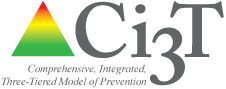 Ci3T Leadership Team: IMplementation Agenda<DATE> <TIME> (2 HR)
Presenter: Session 5: Planning for the Year Ahead
This session is available for members of Ci3T Leadership Teams.AgendaWelcomeProcedures for MonitoringReviewing Your Implementation DataReviewing Your Screening DataPlanning for the Year Ahead 2019-2020 Utilizing Data-Informed Professional Learning Recommendations and Wrap Up SESSION DESCRIPTIONIn this session, participants will review spring treatment integrity, social validity, and screening data. Ci3T Leadership Team members will make plans to share these data with faculty and staff to inform instruction, interventions, and efforts to enhance implementation across the tiers.  Teams will also use these data to inform decision making, including determining professional learning needs, revisions to their implementation manual, and enhancing communication with school and community stakeholders. Finally, Ci3T Team Members will schedule and plan logistical considerations, including professional learning opportunities and team meetings for the coming year.LEARNING OBJECTIVESApply an integrated and data-informed approach for revising Ci3T implementation manuals based on treatment integrity, social validity, and screening data in order to best support the school’s mission.Review data to inform needs for professional learning opportunities for faculty and staff to support their implementation of the Ci3T plan.Prepare for the upcoming year by scheduling Ci3T Leadership Team Meetings, team culture development, team-school communication, and securing spots for faculty and staff to attend professional learning opportunities such as EMPOWER sessions.please visit ci3t.org for more information and resources. 